                            Мастер класс “Новогодняя снежинка из ватных палочек своими руками» 
Мастер-класс предназначен для тех, кто любит заниматься созданием игрушек своими руками, кто желает сделать оригинальную игрушку для родных, близких. 
Приятно украсить елочку, игрушкой сделанной своими руками. Цель: Изготовление новогодней игрушки своими руками из ватных палочек.
Задачи:
- Развивать внимание, образное мышление. 
- Формировать чувство композиции, эстетический вкус.
- Проявлять интерес к изготовлению игрушек своими руками.
Материалы для работы.
Ватные палочки,
Клей «Дракон»,
Ножницы, карандаш,
Белый картон.
Ленточка.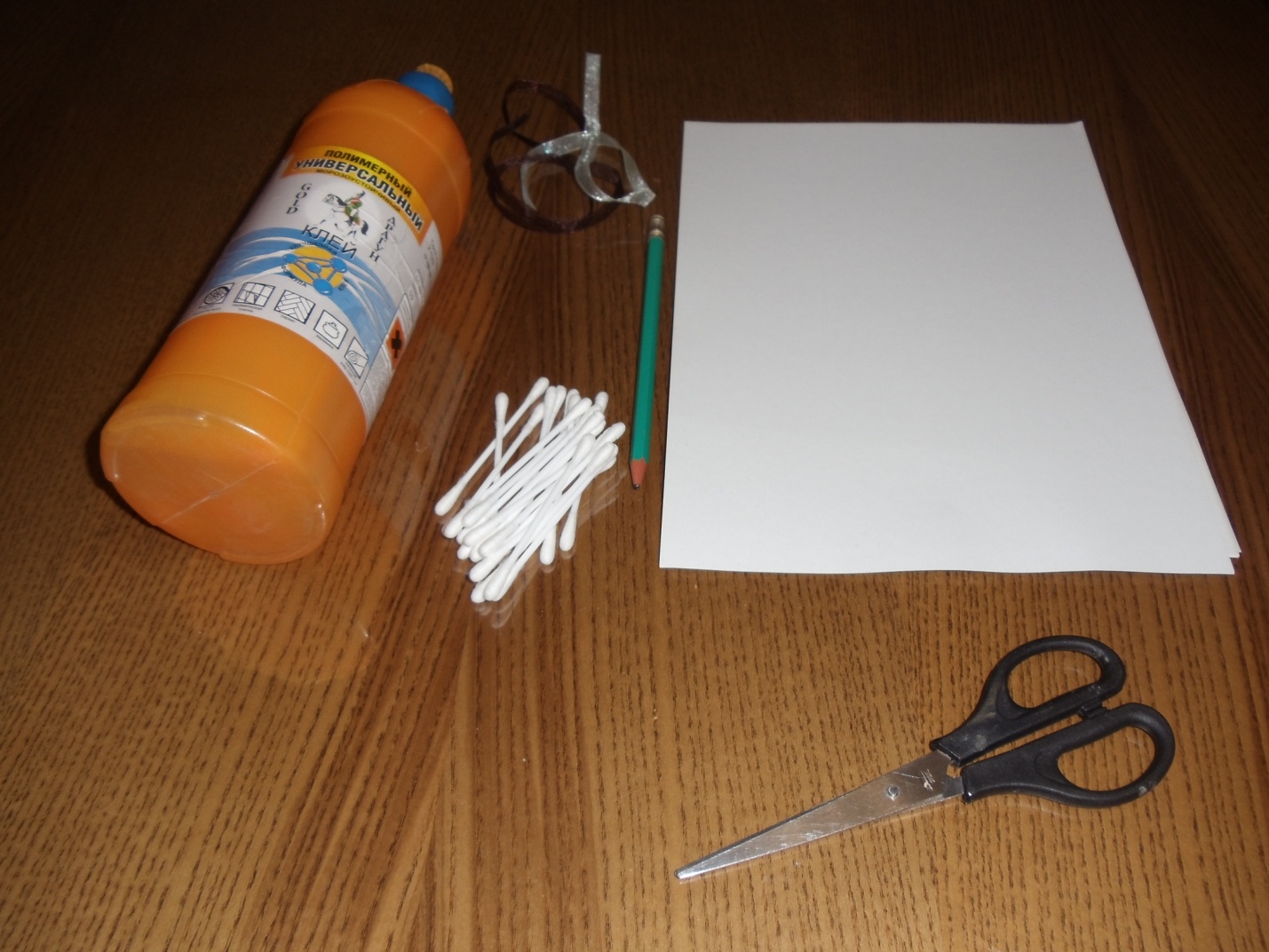 Ход роботы1 Находим подходящий шаблон снежинки.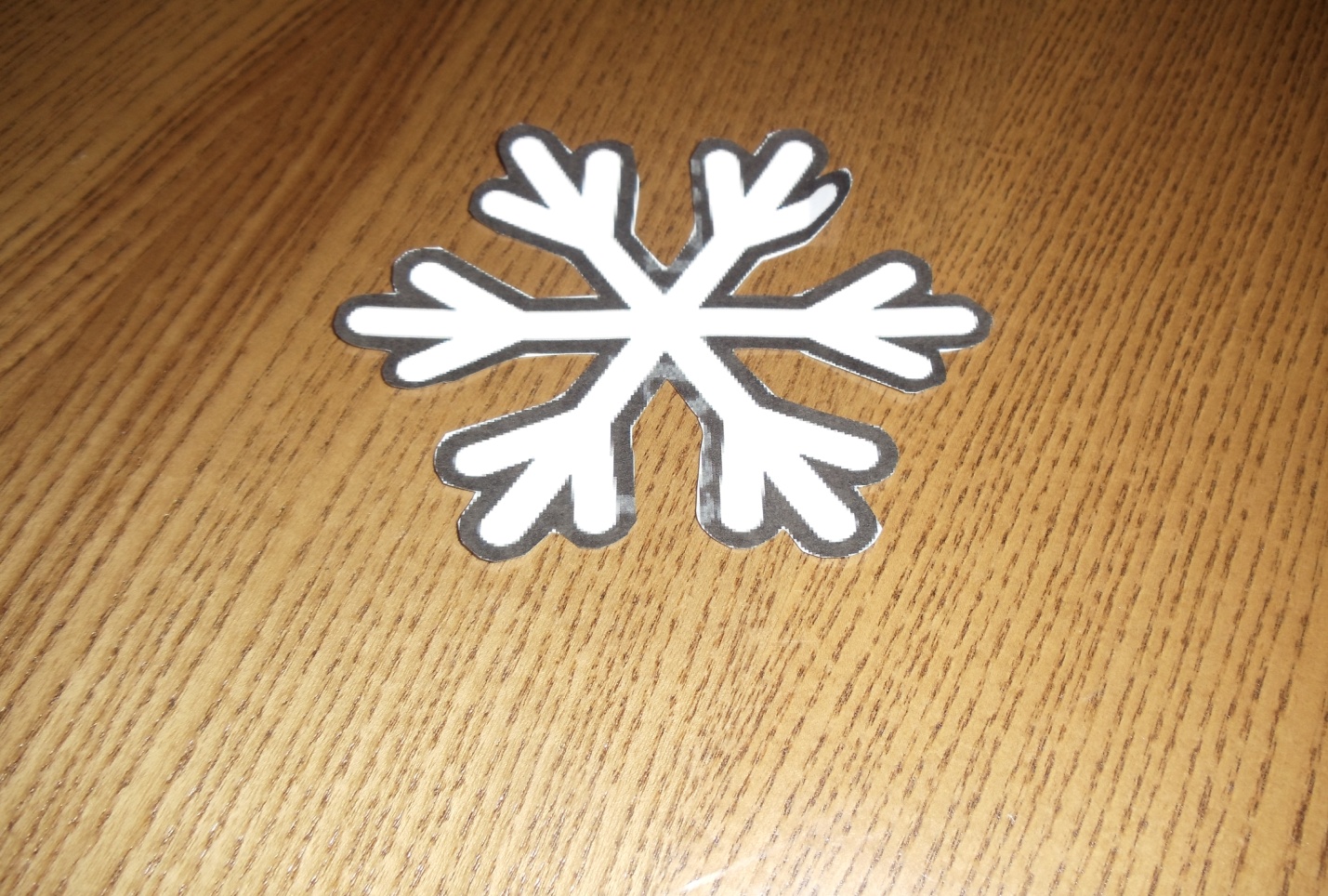 
2 Переносим его на картон.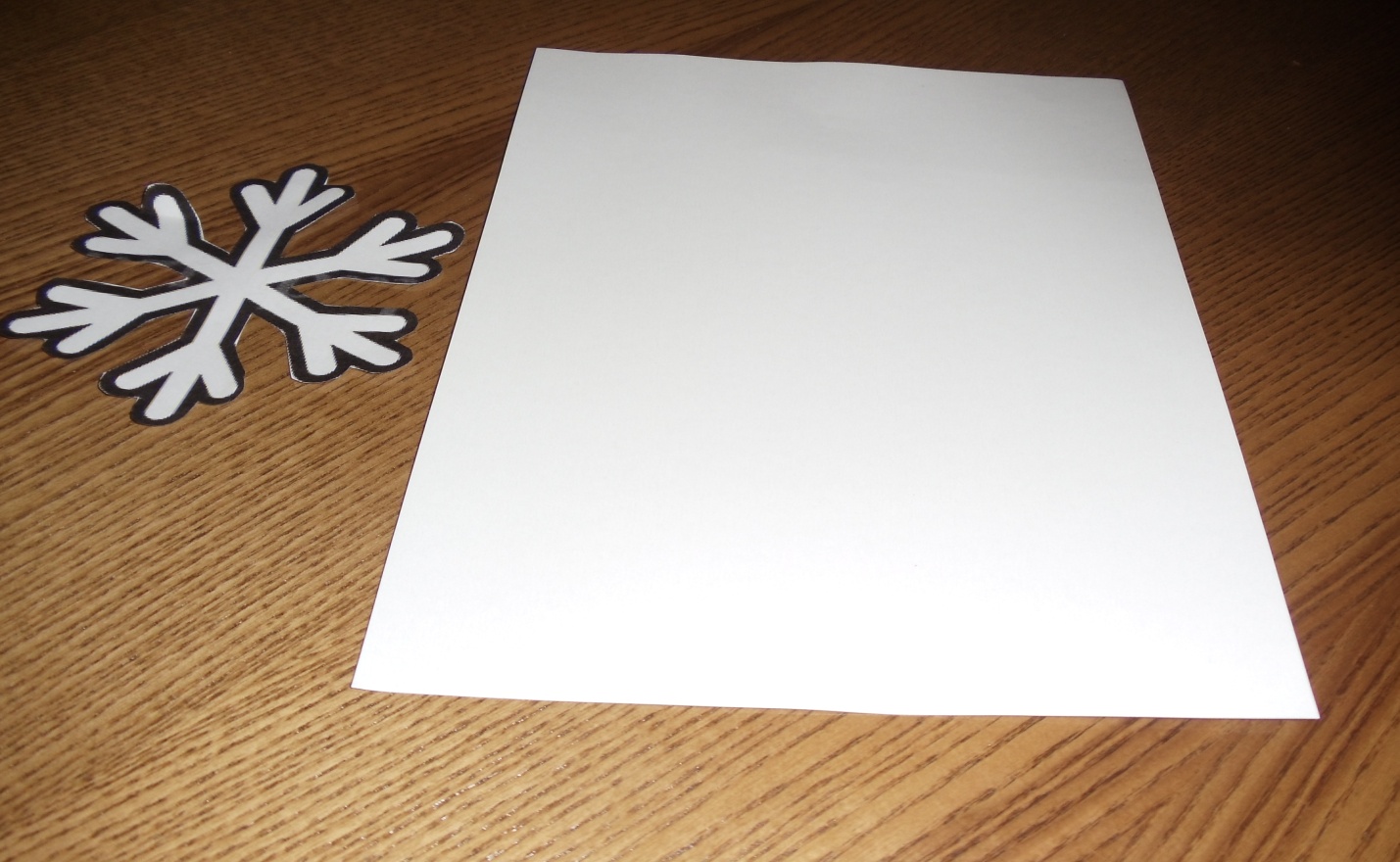 
3 Вырезаем заготовку снежинку.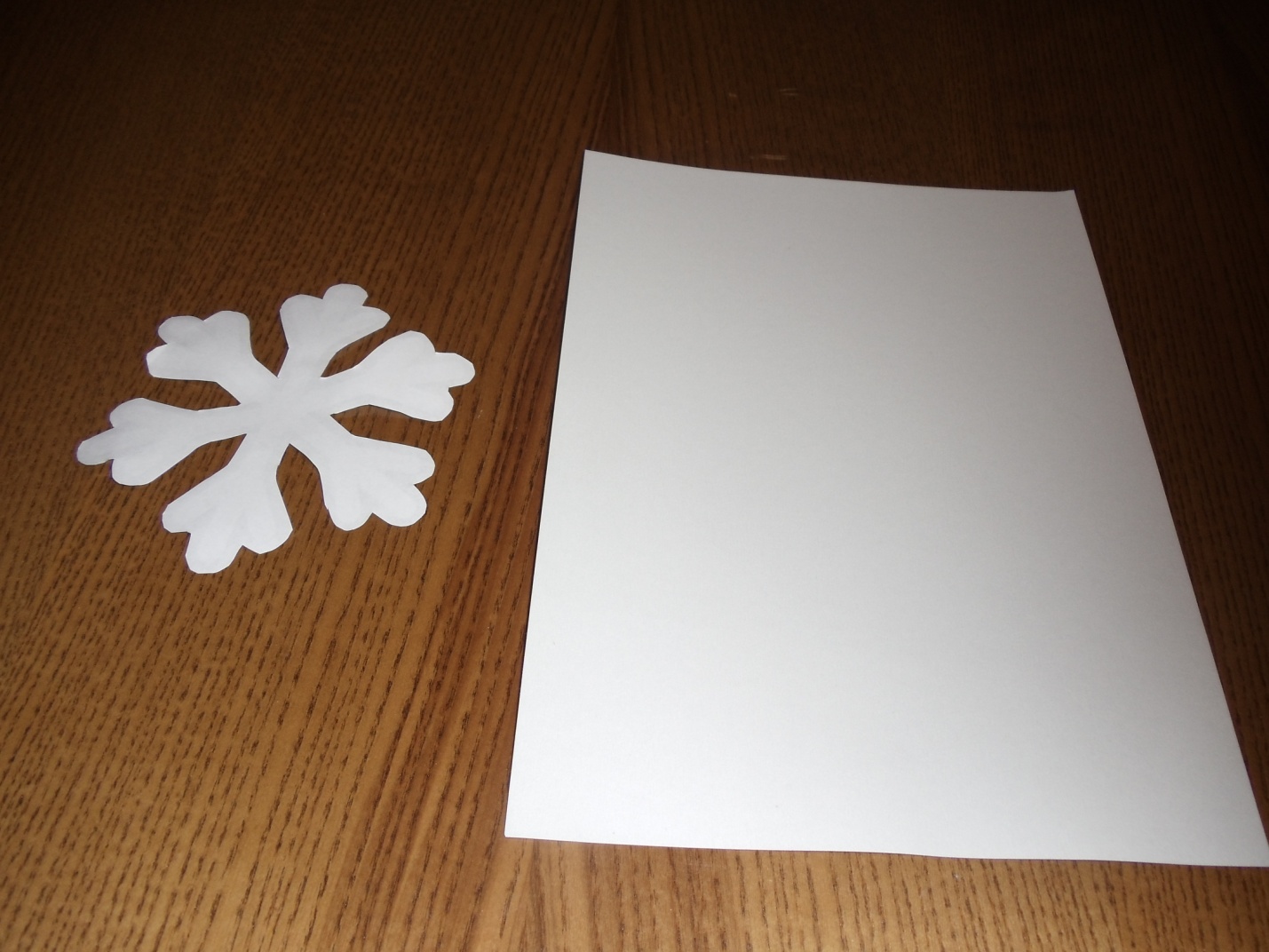 
4 Подготавливаем ватные палочки. Ножницами обрезаем пушистые края палочки.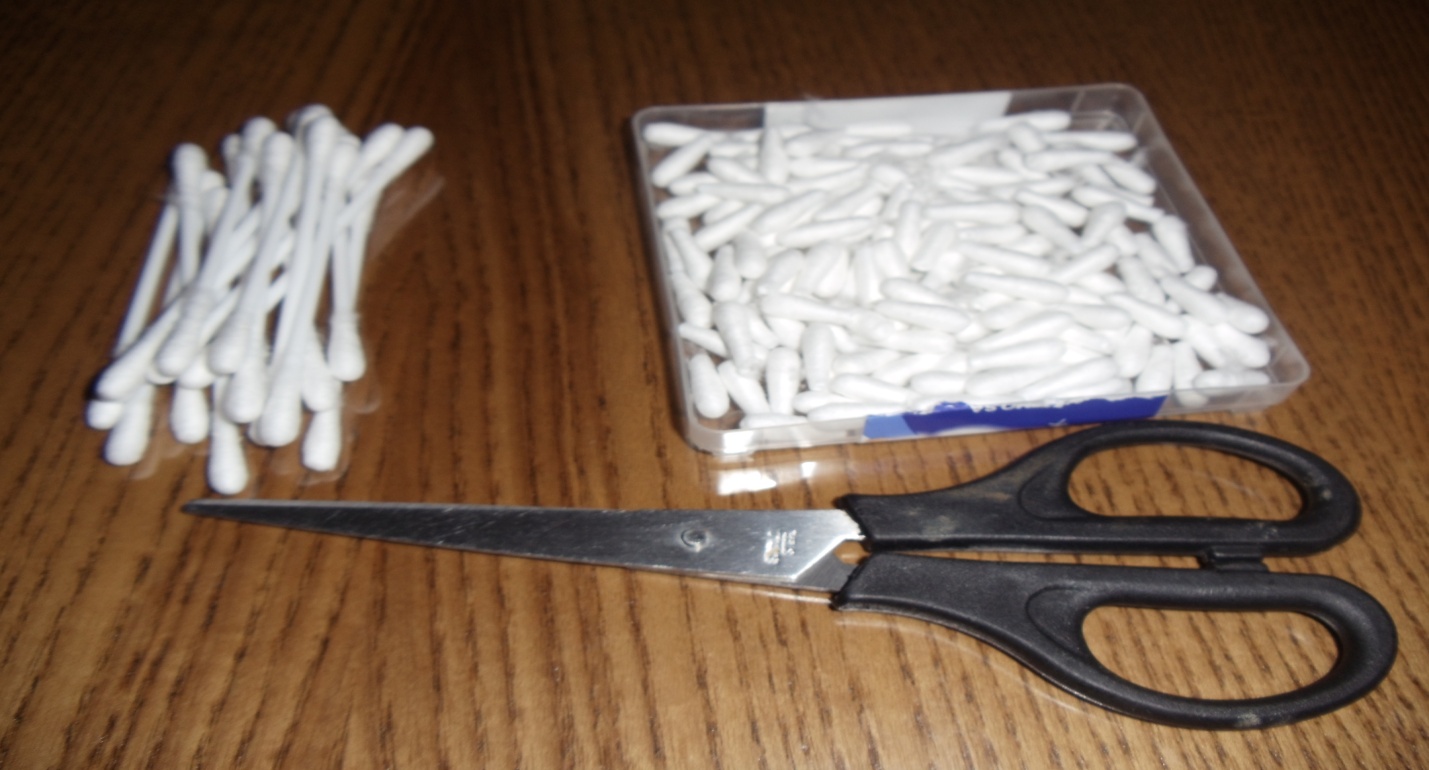 
5 Намазываем клеем «Дракон» и начинаем выкладывать обрезанные части ватных палочек.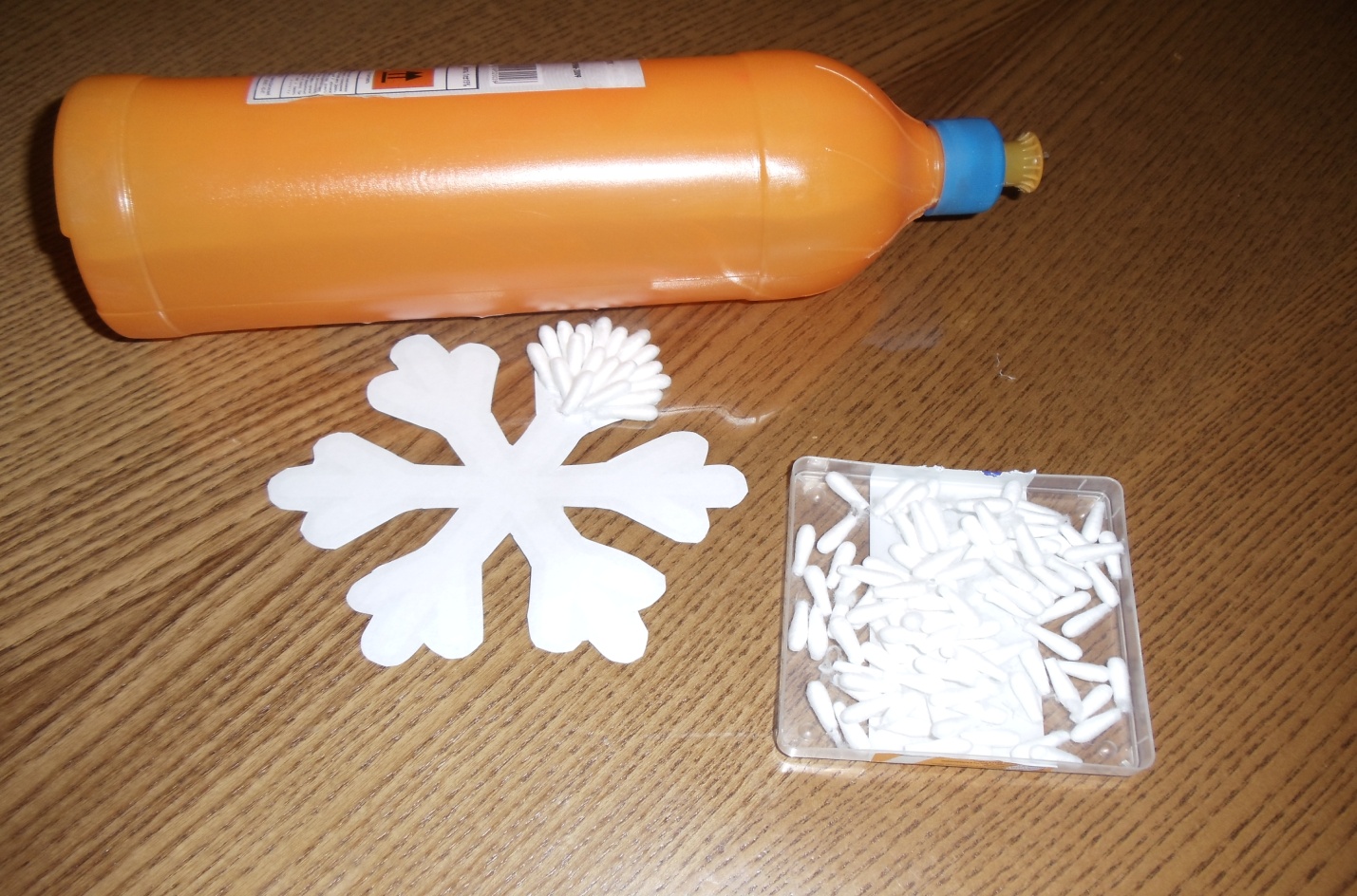 
6 Получаем пушистую снежинку.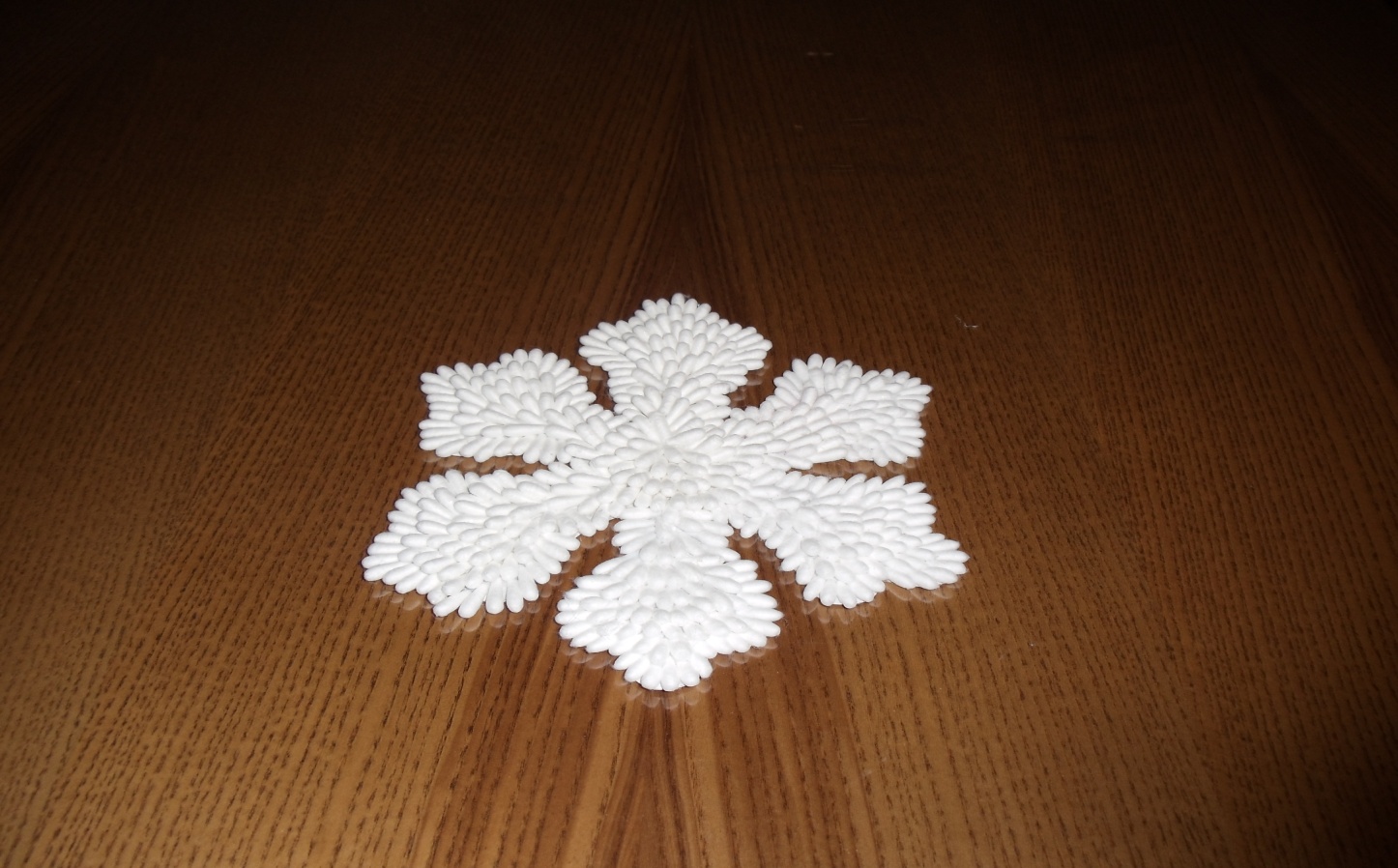 
7 Сзади приклеиваем ленточку .
8 Наша снежинка готова. Смотрим, как она смотрится на елочке.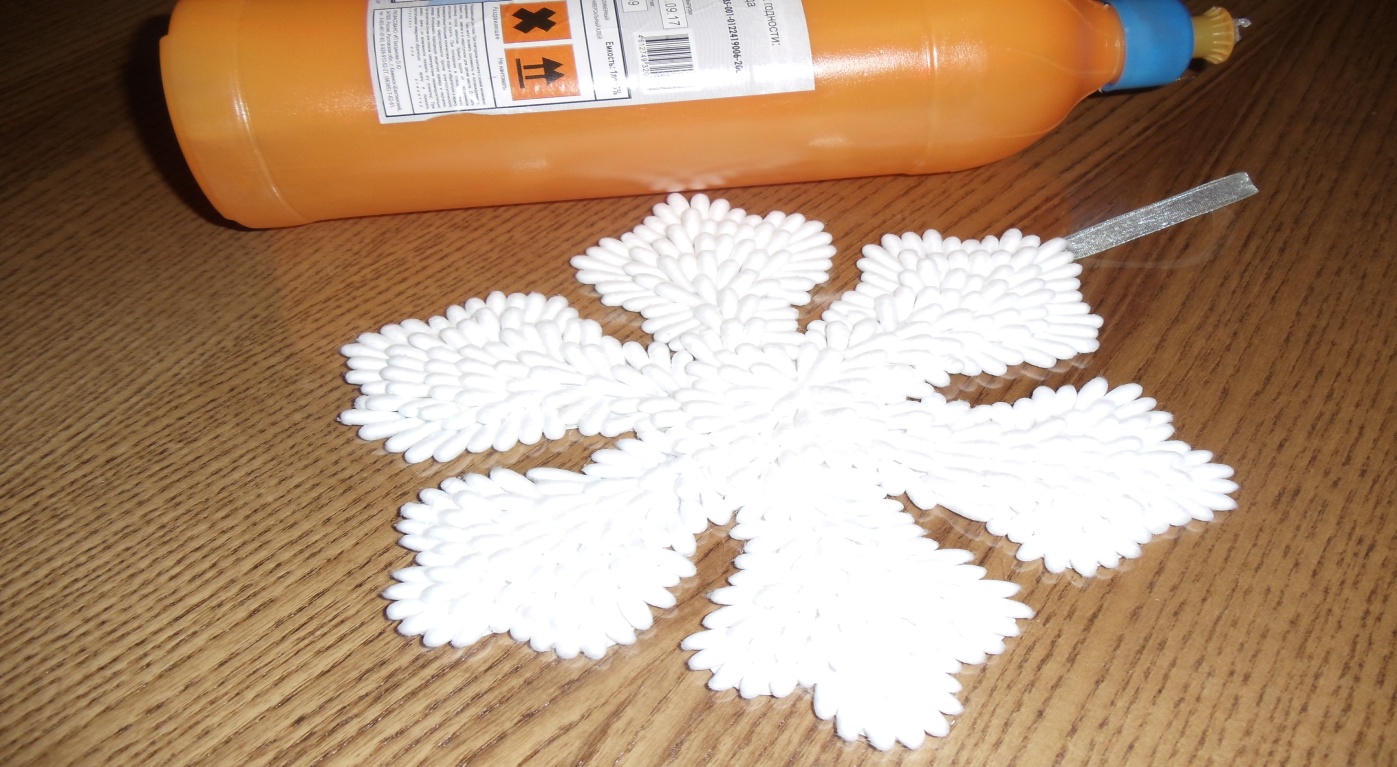 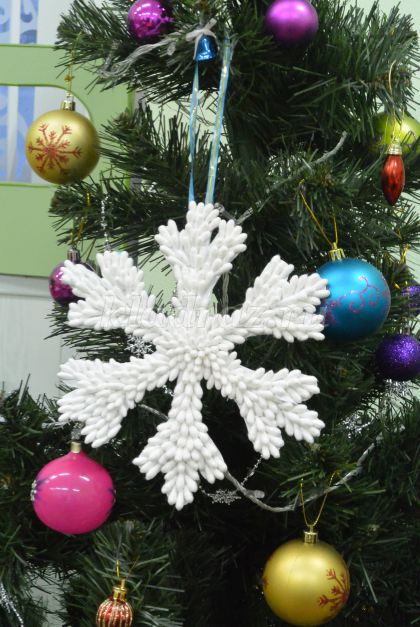 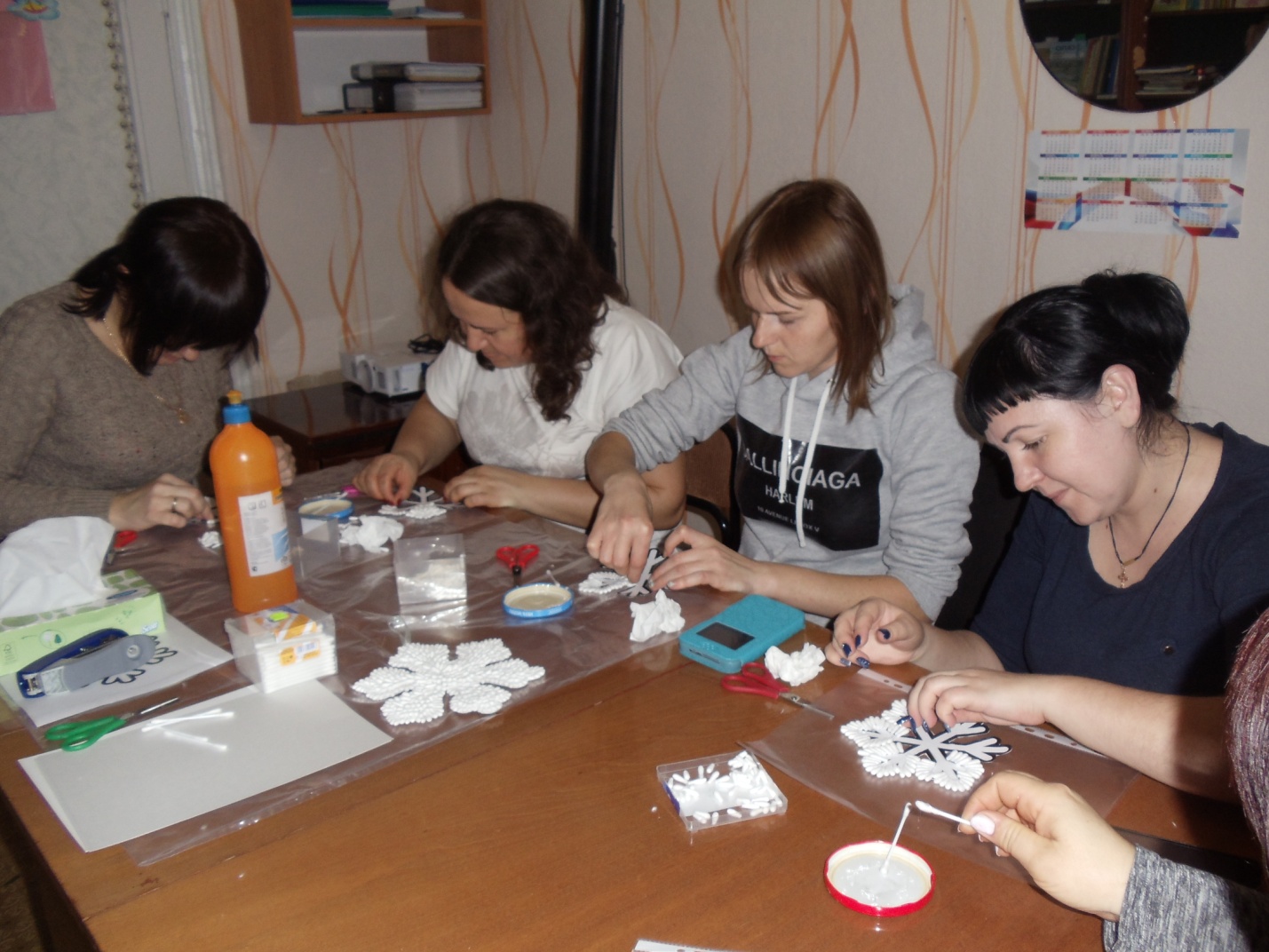 